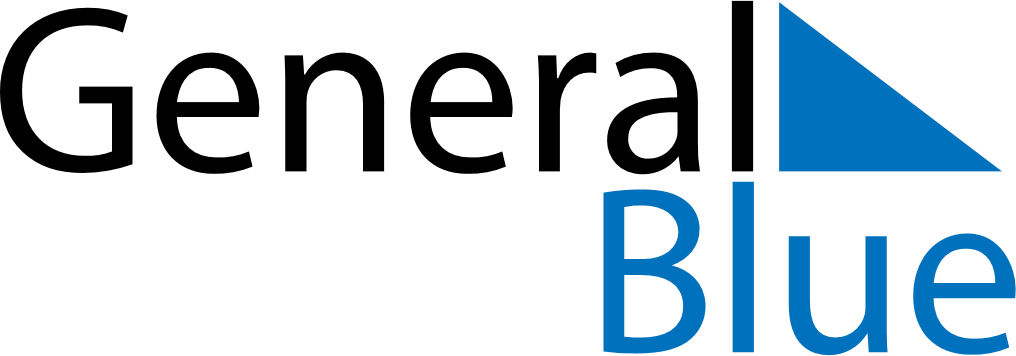 December 2027December 2027December 2027SomaliaSomaliaSundayMondayTuesdayWednesdayThursdayFridaySaturday12345678910111213141516171819202122232425262728293031